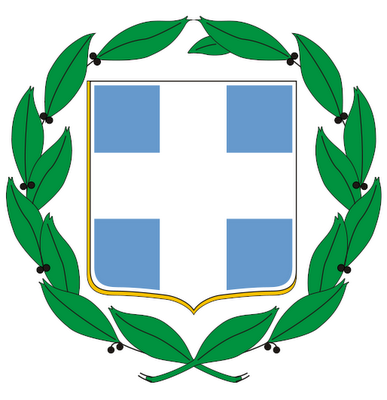 Πρόσκληση των Νηπιαγωγών-Συντονιστριών Δράσεων σε ενημερωτικές τηλεδιασκέψεις Καλούνται όλες οι Νηπιαγωγοί που έχουν τον ρόλο Συντονιστριών στα σχέδια Δράσης, τα οποία έχουν αναρτηθεί στην πλατφόρμα του ΙΕΠ στα πλαίσια του Συλλογικού Προγραμματισμού, σε ενημερωτικές τηλεδιασκέψεις την Τρίτη 12/4/2022.Θα συζητηθούν θέματα που αφορούν την Υλοποίηση των σχεδίων Δράσης και την ανάρτησή τους στην πλατφόρμα του ΙΕΠ. Οι συναντήσεις θα γίνουν στις εξής ομάδες:11.00-11.45 για όσες νηπιαγωγούς διδάσκουν στο απογευματινό πρόγραμμα12.15-13.00 για όσες νηπιαγωγούς διδάσκουν στο πρωινό πρόγραμμα13.15-14.00 για όσες νηπιαγωγούς βγαίνουν στις 13.00 από την τάξηστον σύνδεσμο: https://minedu-primary.webex.com/meet/dimplatakiΠλατάκη ΔήμητραΣυντονίστρια Εκπαιδευτικού Έργου ΠΕ 604ης ενότητας, ΠΕΚΕΣ Κρήτης